Zápis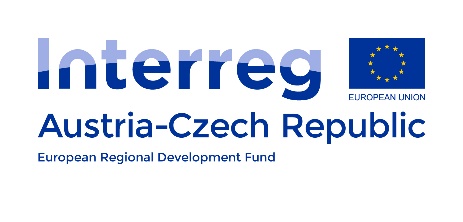 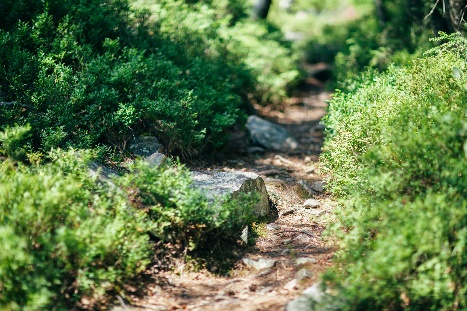 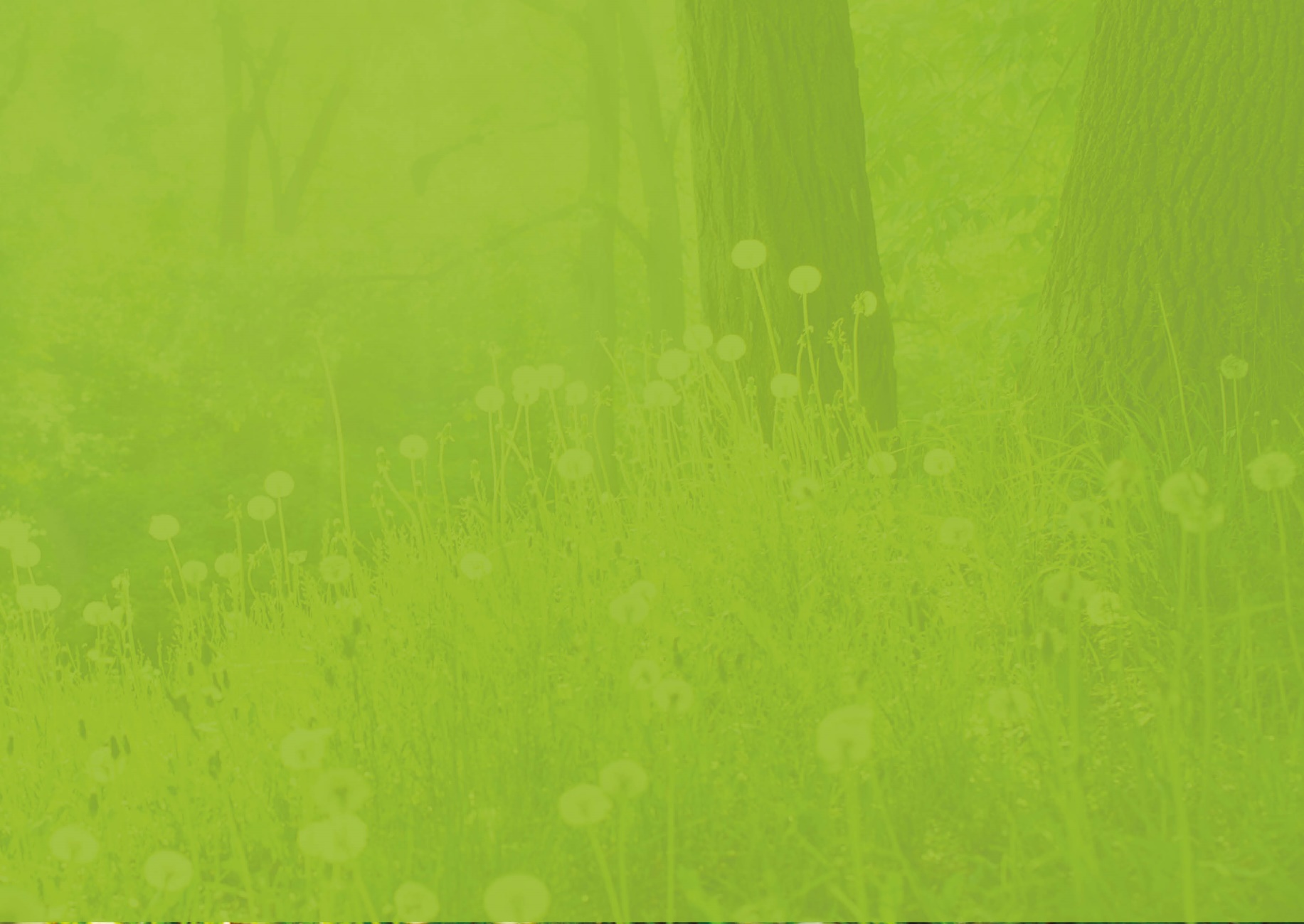 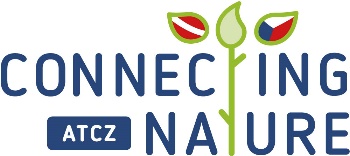 „Connecting Nature“ Program INTERREG V-A Rakousko  Česká republika, WP 4Právní a strukturní rámcové podmínky v Rakousku a ČeskuPrezentace: Brigitta Mirwald, odbor ochrany přírody spolkové země Dolní Rakousko, David Lacina, AOPK ČRViz:Dolní Rakousko: PDF ochrana_prirody_v_dolnim_rakousku_2018.11.13AOPK: PDF  OCHRANA_PRIRODY_A_KRAJINY_V_CRPředstavení účastníkůÚčastníci mají možnost stručně představit svou organizaci. Při tom prezentují i po jednom příkladu zdařilého a nevydařeného projektu nebo přístupu. Důvod: Z chyb se lze často naučit víc než z vydařených činností. Má se také zahájit výměna zkušeností. Proto je důležité poznat co nejvíce různých organizací (veřejné organizace, NGO, instituce, firmy) na obou stranách hranice a nacházet kontakty pro budoucí spolupráci.Představili se (viz prezentace):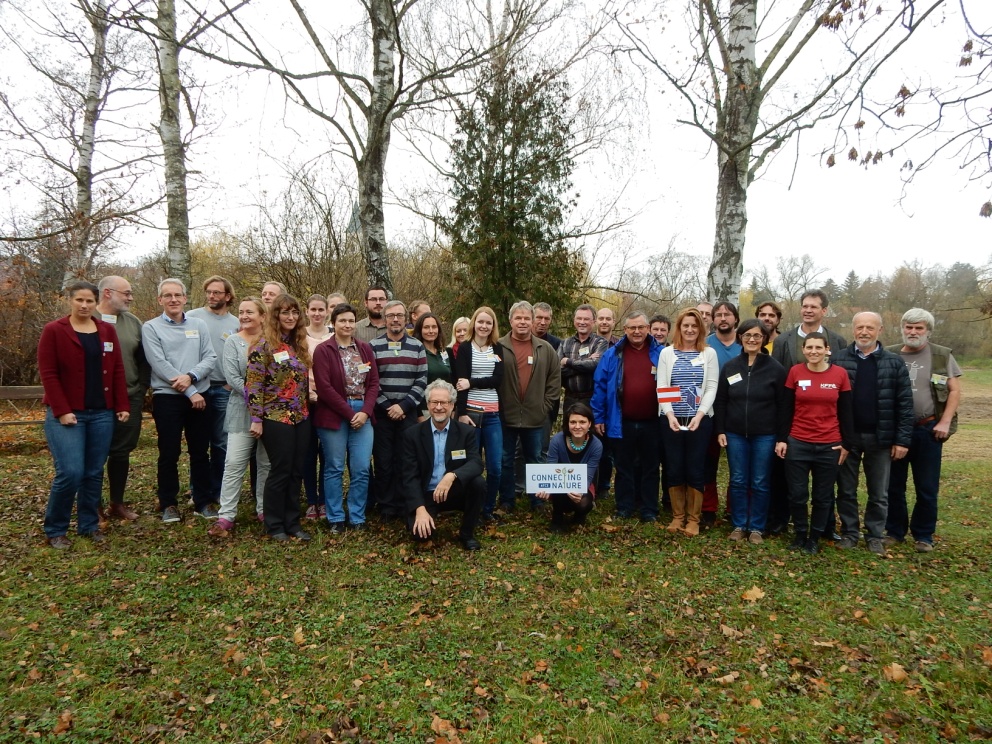 Pracovní skupiny, diskusePomocí přidělení barevných bodů jsme se snažili v pracovních skupinách kvůli výměně zkušeností zajistit rovnoměrné zastoupení rakouských a českých účastníků a mít v každé skupině členy řídícího týmu.Zadání:1. vyřešit „tajemství barevných bodů“,2. najít společné problémy/úkoly/témata k managementu chráněných území3. najít první krok k řešení Ve skupinách se živě diskutovalo, byly nalezeny také první podněty ke spolupráci. Výsledky:Na 1. otázku odpověděly všechny skupiny stejně:červená = členové řídícího týmu zelená = účastníci z ČRmodrá = účastníci z ATSkupina 1: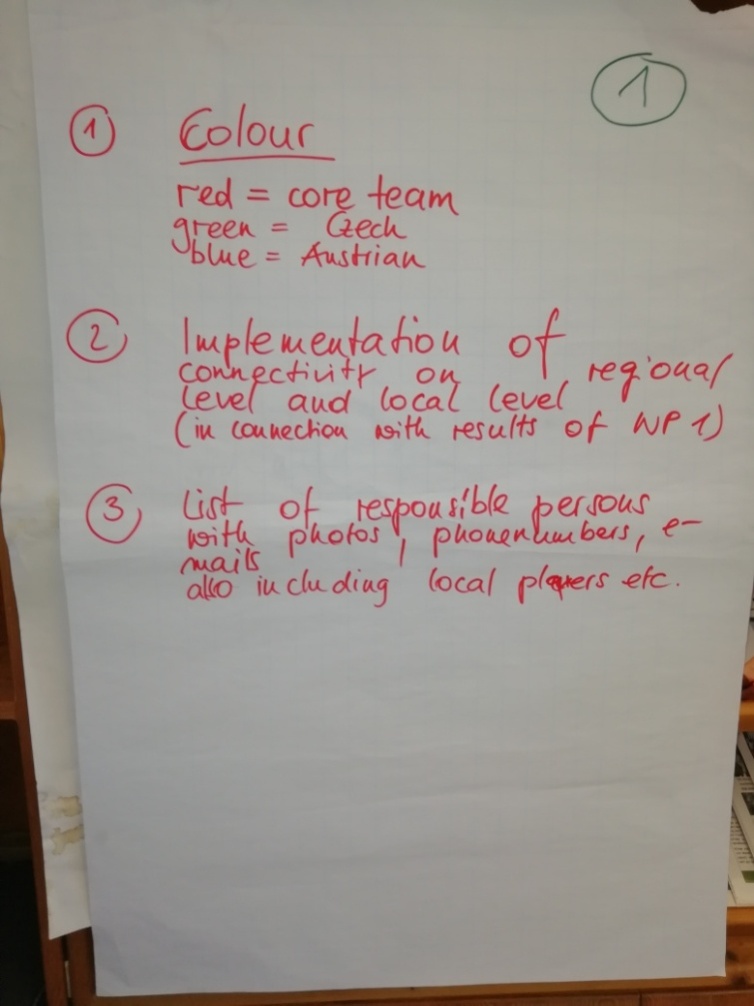 Ad 2. (společné zadání)Získání kontaktů na regionální a lokální úrovni (ve spojení s výsledky z pracovního balíčku 1)Ad 3. (řešení)Seznam odpovědných osob s fotografií, telefonním číslem, e-mailem; zahrnuje i lokální činitele.Poznámky – Robert (eNu):Seznam odpovědných osob z GO, NGO a poradenských organizací na mapě podél hranice by byl dobrý pro snadnější hledání kontaktů. V modulu Rašeliniště (INTERREG Projekt ConNat) vznikne interaktivní mapa na české a zčásti i rakouské straně.Společná platforma, kam by šlo umístit dotazy: např. „Hledám rakouského partnera pro …“Výsledky z našeho pracovního balíčku (WP4) na Facebook.Interaktivní internetová stránka.Lucie (AOPK) si to promyslí.Webová stránka by měla fungovat i po skončení projektu.Ke kontaktům připojit fotografii.Skupina 2.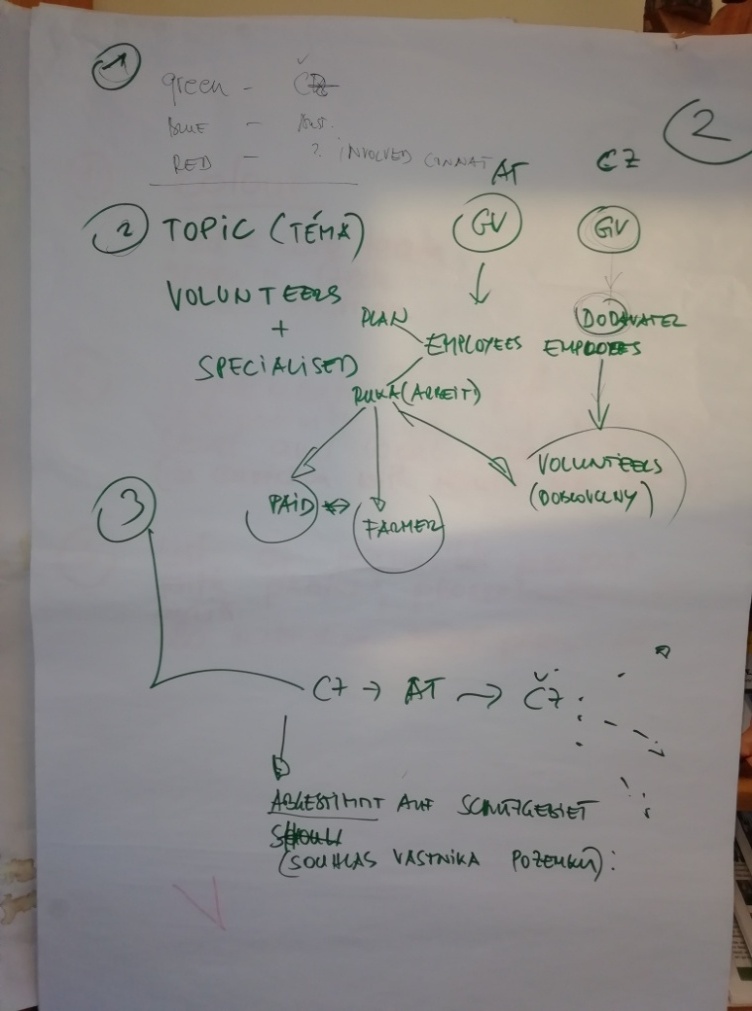 Ad 2. (společné zadání)Dobrovolníci a odborníciAT:státní orgányzaměstnanciplándobrovolníci, odborníci a zaměstnanci(manuální) prácezaplacení zemědělcidobrovolníciČR:státní orgányzaměstnancidobrovolníciAd 3. řešení:Podle konkrétního chráněného území, nutný je souhlas vlastníků pozemků.Poznámky – Robert (eNu):Jak lze zajistit péči o chráněná území? Například dobrovolníci z firem, zčásti v pracovní době.Jak získat dobrovolníky?Problém – Vysočina má relativně malá chráněná území. Rašeliniště Blockheide Gmünd – mnoho malých ploch s různými vlastníky pozemků.Zemědělci jsou zapotřebí!Oslovit dobrovolníky.Realizace péče musí odpovídat konkrétnímu chráněnému území.Pracovat u nás někdy mohou i lidé z Česka, mohou pracovat levněji.Skupina 3: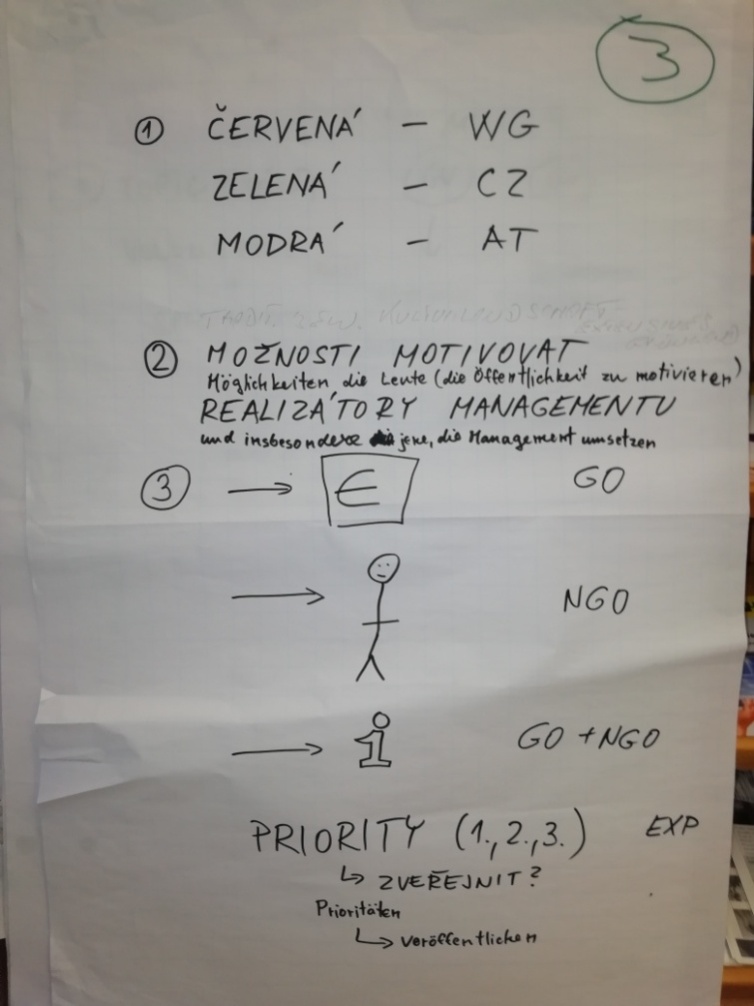 Ad 2. (společné zadání)Možnost motivovat lidi (veřejnost), zejména ty, kdo realizují péči.Ad 3. řešení:peníze – GOpracovní síly/realizace – NGOinformace – GO+NGOpriority (1., 2., 3., ….) – zveřejnitPoznámky – Robert (eNu):Tradiční kulturní krajina, extenzivní kulturní krajina, chudé louky. Jak můžeme motivovat víc lidí, jak v budoucnu zvládneme udržovat takové plochy?Jak vypadají možnosti dotací?Jaké jsou speciální problémy?V ČR je € 100 za ha velmi atraktivní – v AT se dává až € 700 za ha a přitom často nedokážeme najít hospodáře.Konkrétní řešení:Kde jsou naše prioritní chráněná území?Informace o prioritě musí být dostupné.Jsou nezbytné struktury, které mohou zajistit péči.Je na to nutné zajistit finanční prostředky.Důležité: Jen malou část lze předat dobrovolně – prostředky musí dát k dispozici stát.Bylo by dobré najít v daném regionu několik zemědělců, kteří by z toho mohli žít (práce na údržbě jako vedlejší příjem)„Sdružení pro péči o krajinu“V Tyrolsku provádí údržbu částečně český ČIP.Skupina 4: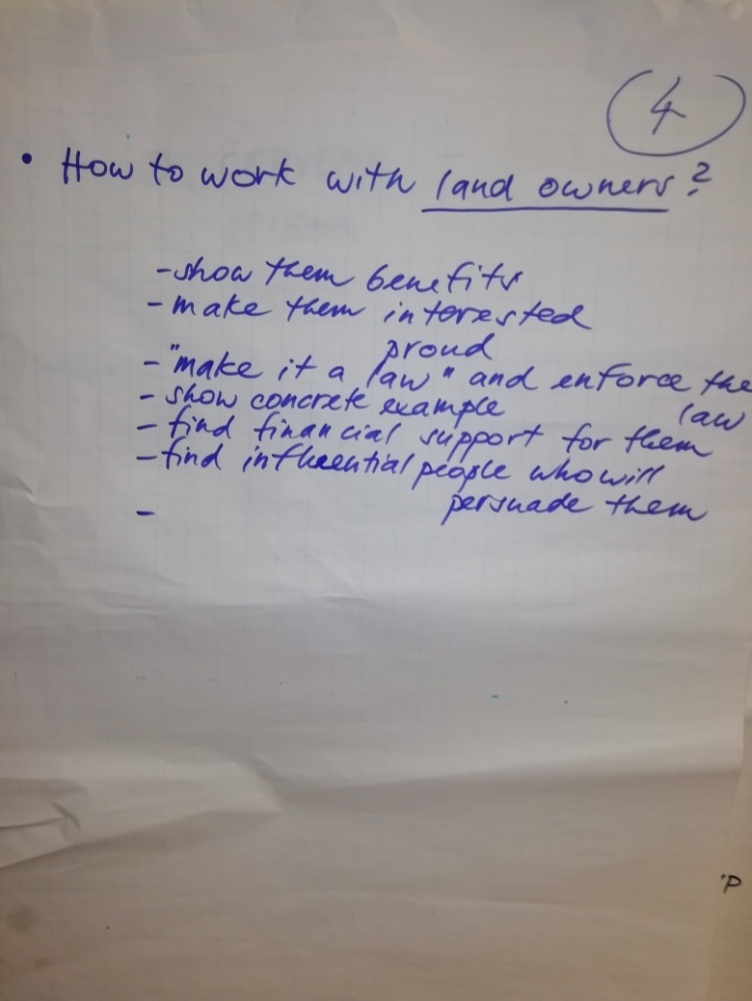 Jak lze pracovat s vlastníky pozemků?ukázat jim výhody (benefity)vzbudit zájem, hrdostvytvořit zákon a prosadit houkazovat konkrétní příkladynajít pro ně finanční podporunajít vlivné lidi, kteří umí přesvědčitPoznámky – Robert (eNu):Většina už byla řečena v prezentacích. Jedná věc je realizace opatření, jiná věc, že na vlastních pozemcích můžeme dělat cokoliv – co však u jiných vlastníků? Jaké jim můžeme nabídnout benefity? Trochu depresivní…Bylo by dobré vzbudit hrdost na to, že dělají něco dobrého.V ČR je to jednodušší, protože agentura (AOPK) sama vlastní více pozemků. Dobré je ukazovat  „best practice“, najít příklady, konkrétní osoby, opinionleadery pro lokální hospodářství. Najít se musí také peníze na dotace.První krok: síť pro výměnu zkušeností. Exkurze pro zemědělce. I na téma konfliktů s vlkem. Jsou v Rakousku lidé, kteří nejsou závislí na využívání svých ploch? Například obecní pozemky. Bývalé obecní pastviny. Hadcová step bývala kdysi obecní pastvina.Často se vlastníci dozvědí až od ochranářů, že mají nějaký pozemek – pak dostanou strach, že se tam najde něco cenného – a oni tam potom nebudou smět nic dělat. Byly by tu zajímavé možnosti jako v Tyrolsku (viz skupina 3)Na Blockheide byl vlastník rád, že našel někoho, kdo se bude starat o údržbu. Mezinárodní konference na Slovensku. Také část řešení: potřebujeme silný mezinárodní tlak na lokální problémy, které se týkají všech.Existuje už nějaká mezinárodní skupina (webová stránka?)Zájem o spolupráci je velký.Nejcitlivějšími druhy je hmyz. Když vybereme denní motýly a realizujeme pro ně potřebná opatření, uděláme něco pro všechny druhy.Další téma: voda. Udržet vodu v krajině.Představení následujících tématLucie Štefanská (AOPK) představila témata příštího a dalších setkání, která navrhl řídící tým. Pro nejbližší setkání řídící tým během tohoto semináře prodiskutoval a stanovil tyto tematické oblasti:suché trávníky, extenzivní louky (i vlhké)krajinná matrixlesní stanoviště (sukcese versus biodiverzita)úbytek vodních ptákůDatum, místo13. listopadu 2018, A-3950 GmündTéma/ projektPřeshraniční výměna informací o managementu chráněných území – první setkáníZapsalRobert Kraner, Energie- und Umweltagentur NÖ (eNu)Účastníci32 účastníků z Česka a Rakouska (viz bod 2.)FamiliennameVornameTitelOrganisationpříjemní křestní jmenotitul organizaceBasslerGabrieleDIinTechnisches Büro für Landschaftsplanung und –pflegeČech LuděkAOPK Žďárské vrchy (Vysočina)Černý Karel Gerichtlich beeideter Sachverständiger für Ökologie u. Insektenkunde Chobotská HanaAOPK Jižní Čechy – TřeboňskoČíp DavidČSOP – Jaro JaroměřČížek LukášENTOMOLOGICKÝ ÚSTAV, Biologické centrum AV ČR, v. v. i., EbhartAngelikaDIinNaturpark HeidenreichsteinEmmerJörgMag. (FH)ÖkokreisFachChristophDI (FH) Francek JiříNaturaServis s.r.o.GrossMargitMagaNaturschutzbund NÖHesoun Petr Obecní úřad Jindřichův hradec, Hamerský potok z. s.Hromas JakubČSOP ŠumavaJanáková Jana AOPK Jižní ČechyKlimešZdeněkJihočeský krajKranerRobertEnergie- und Umweltagentur NÖLacina David AOPK Praha- ústředíMirwaldBrigittaDIinAmt der NÖ Landesregierung, Abteilung NaturschutzMorava Jakub kraj VysočinaNováková, Jana kraj VysočinaPlattnerGeraldÖsterreichische BundesforstePoledníkLukáš Alka ALKA Wildlife, o.p.s.PrähoferGerhardDIIngenieurbüro für Landschafts- und GartenarchitekturReiterová Lenkanárodní park PodyjíSchmidtAxelMag.Ingenieurbüro für Biologie und ÖkologieŠtefanskáLucieAOPK Praha- ústředíŠtěrbová JitkaAOPK Jižní Čechy – TřeboňskoŠvengrováDenisa kraj VysočinaÜblChristianBScNationalpark ThayatalVlášek MilanJihočeský krajVondrákováJana kraj Vysočina